Place these events in chronological order and give the date:D-DayTruman Becomes PresidentVE Day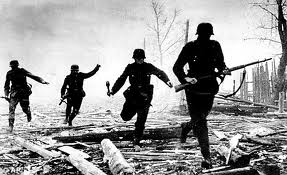 Battle of the BulgeHitler Commits SuicideRoosevelt DiesGermany’s Surrender